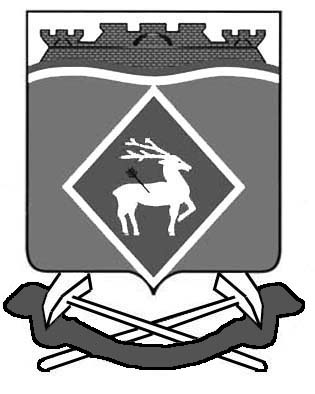 КОМИТЕТ  ПО  УПРАВЛЕНИЮ  ИМУЩЕСТВОМ АДМИНИСТРАЦИИ  БЕЛОКАЛИТВИНСКОГО  РАЙОНА    Р Е Ш Е Н И Е28.04. 2020                                                     № 111                                           г. Белая Калитва	Руководствуясь  статьями 14 и 18 Федерального Закона Российской Федерации  от 21.12.2001 № 178-ФЗ «О приватизации государственного и муниципального  имущества», Постановлением Правительства РФ от 27.08.2012  № 860 «Об организации и проведении продажи государственного или муниципального имущества в электронной форме», в соответствии с постановлением Администрации Белокалитвинского района от 11.02.2019 № 176 «Об утверждении прогнозного плана (программы) приватизации муниципального имущества Белокалитвинского района на 2019 год и плановый период 2020 и 2021 годов», постановлением Администрации Белокалитвинского района от 27.04.2020  № 645  «О приватизации муниципального имущества, находящегося в собственности муниципального образования Белокалитвинский район» путем продажи на аукционе в электронной форме».	Комитет по управлению имуществом Администрации Белокалитвинского района,РЕШИЛ:	1.Приватизировать  муниципальное  имущество  –  Легковой автомобиль LADA 2107 ВАЗ 21074, идентификационный номер ХТА21074082668263, год изготовления 2007, регистрационный номер У 787 АМ 161, далее – Имущество, путём продажи на аукционе в электронной форме, с открытой формой  подачи предложений о цене Имущества.	2.Определить  условия  приватизации  Имущества: - дата проведения аукциона –  29 мая 2020 года;  - начальная цена продажи с учетом НДС – 35000 руб.;- величина повышения начальной цены продажи («шаг аукциона») – 1750 руб.;- размер задатка - 7000 руб.	3.Назначить уполномоченным представителем продавца на аукционе председателя комитета по управлению имуществом Администрации Белокалитвинского района Севостьянова С.А.;	4.Ведущему специалисту по приватизации имущества и земельных участков Калашниковой А.А. подготовить необходимые документы к продаже Имущества.	5.Контроль за исполнением настоящего решения возложить на председателя Комитета по управлению имуществом Администрации Белокалитвинского района Севостьянова С.А.                          Председатель                                                                                                       С.А. Севостьянов Об   условиях  приватизации   легкового автомобиля LADA 2107 ВАЗ 21074,    регистрационный номер У 787 АМ 161 путём продажи на  аукционе в электронной форме